Property 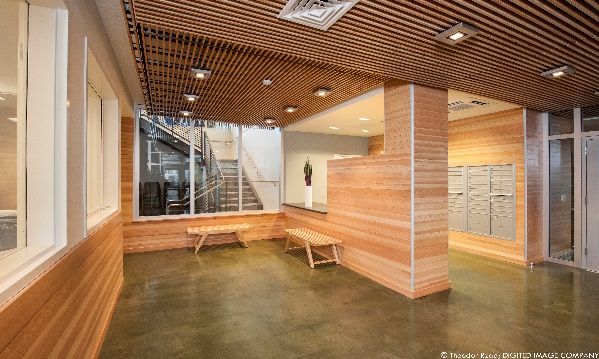 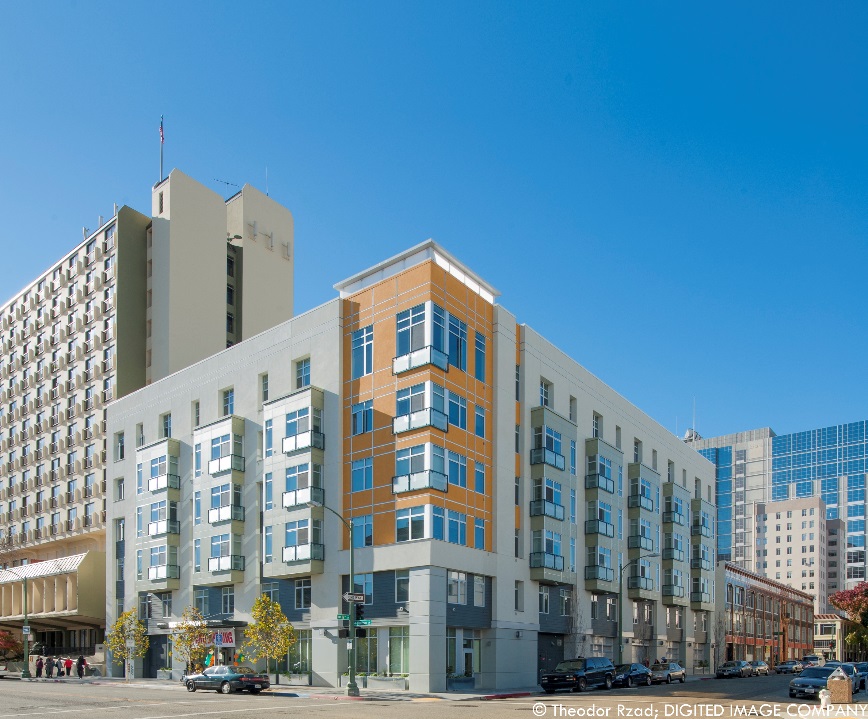 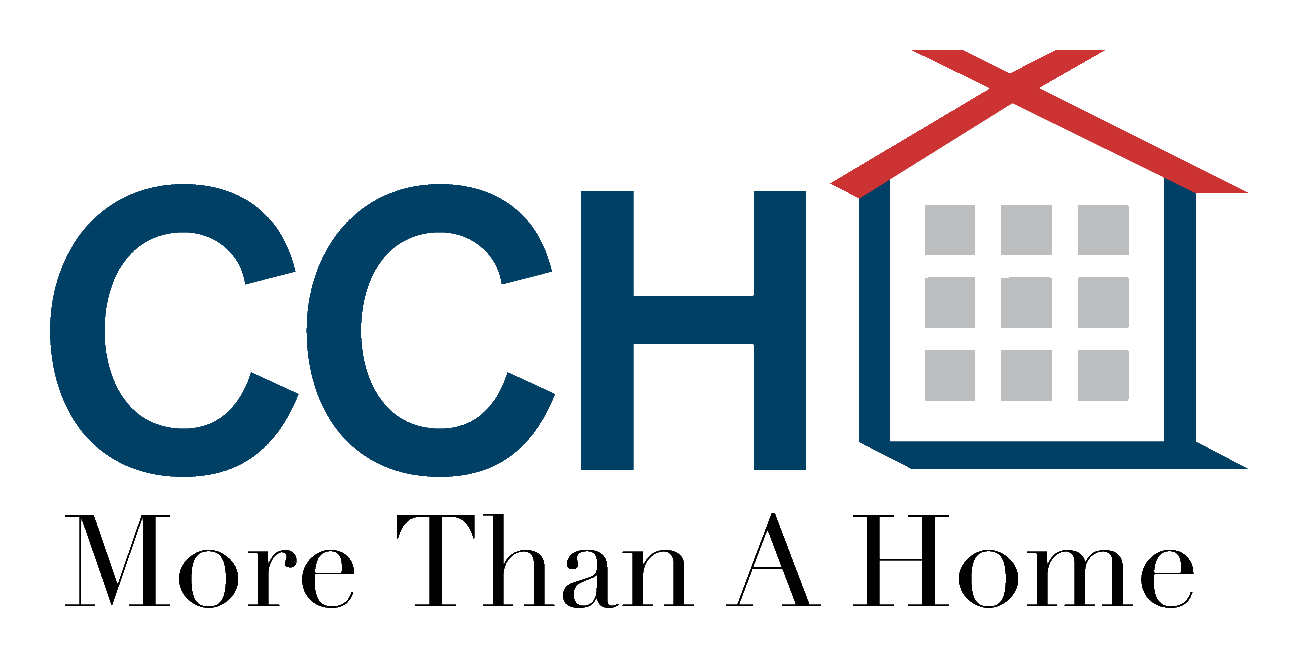 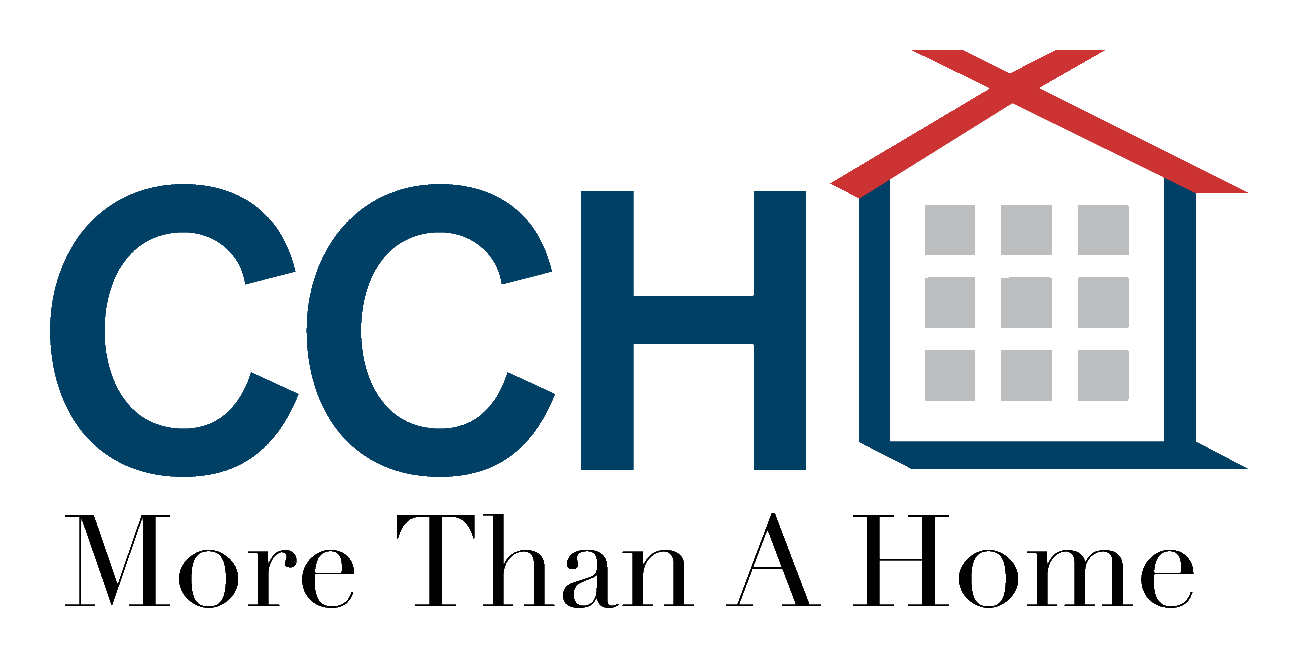 73 Affordable Homes72 one-bedrooms and 1 two-bedroom5 fully accessible units, 100% adaptableIncome targeting to extremely low and very low-income seniors: 35% - 50% AMI100% Project based rental assistanceFinancing PlanHUD 202 Capital Advance	$8,600,000Merritt CCC/LIHTC	$6,600,000Oakland Redevelopment Loan	$5,100,000Affordable Housing Program	$720,000HCD Infill Infrastructure Grant	$500,000Total Development Cost      	$21,520,000Special Features Onsite Property Management and Service CoordinationGreen Point Rated Score 134Community Garden and Interior Courtyard6th Floor Sky Lounge overlooking Lake MerrittSecure parking garageComputer Center and Community Room